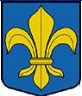 Vecumnieku novada domeSKAISTKALNES VIDUSSKOLAReģ. Nr. 4513901289Skolas ielā 5, Skaistkalnes pagastā, Vecumnieku novadā, LV-3924,Tālrunis/ 63933101, e-pasts skaistkalne.skola@vecumnieki.lvSkolas direktore: Svetlana VāvernieceAPSTIPRINUSkaistkalnes vidusskolas direktore_____________S Vāverniece25.01.2021. DIAGNOSTICĒJOŠIE darbiSkaistkalnes vidusskolā6. klasei2020./ 2021. mācību gadāVecumnieku novada domeSKAISTKALNES VIDUSSKOLAReģ. Nr. 4513901289Skolas ielā 5, Skaistkalnes pagastā, Vecumnieku novadā, LV-3924,Tālrunis/ 63933101, e-pasts skaistkalne.skola@vecumnieki.lvSkolas direktore: Svetlana VāvernieceAPSTIPRINUSkaistkalnes vidusskolas direktore_____________S Vāverniece25.01.2021. DIAGNOSTICĒJOŠIE darbiSkaistkalnes vidusskolā11. klasei2020./ 2021. mācību gadāVecumnieku novada domeSKAISTKALNES VIDUSSKOLAReģ. Nr. 4513901289Skolas ielā 5, Skaistkalnes pagastā, Vecumnieku novadā, LV-3924,Tālrunis/ 63933101, e-pasts skaistkalne.skola@vecumnieki.lvSkolas direktore: Svetlana VāvernieceAPSTIPRINUSkaistkalnes vidusskolas direktore_____________S Vāverniece25.01.2021. Valsts pārbaudes darbiSkaistkalnes vidusskolāvispārējās pamatizglītības iegūšanai2020./ 2021. mācību gadāVecumnieku novada domeSKAISTKALNES VIDUSSKOLAReģ. Nr. 4513901289Skolas ielā 5, Skaistkalnes pagastā, Vecumnieku novadā, LV-3924,Tālrunis/ 63933101, e-pasts skaistkalne.skola@vecumnieki.lvSkolas direktore: Svetlana VāvernieceAPSTIPRINU Skaistkalnes vidusskolas direktore_____________S Vāverniece04.01.2019. Valsts pārbaudes darbiskaistkalnes vidusskolāvispārējās vidējās izglītības iegūšanai2020./ 2021. mācību gadāDatums, laiksTelpaMācību priekšmetsPārbaudes darba veidsPārbaudes darba vadītājsPārbaudes darba vērtētājs17.02.925matemātikas kabinetslatviešu valoda (1. grupa)diagnosticējošais darbs rakstosKaspars TimulisRegīna Zeltiņa17.02.925bioloģijas kabinetslatviešu valoda (2. grupa)diagnosticējošais darbs rakstosĒrika OrmaneRegīna Zeltiņa25.02.925latviešu valodas kabinetsmatemātika (1. grupa)diagnosticējošais darbs rakstosRegīna ZeltiņaKaspars Timulis25.02.925bioloģijas kabinetsmatemātika (2. grupa)diagnosticējošais darbs rakstosĒrika OrmaneKaspars Timulis04.03.950informātikas kabinetsdabaszinības (1. grupa)diagnosticējošais darbs tiešsaistēGunta RomanovskaIneta KarelsoneDatums, laiksTelpaMācību priekšmetsPārbaudes darba veidsPārbaudes darba vadītājsPārbaudes darba vērtētājs15.04.920fizikas kabinetsfizikadiagnosticējošais darbsBrigita IgauneVISCDatums, laiksTelpaMācību priekšmetsPārbaudes darba veidsPārbaudes darba vadītājs, intervētājsEksāmena komisija19.05.1000matemātikas kabinetslatviešu valodaeksāmens (rakstu daļa)Gunta RomanovskaSvetlana VāvernieceRegīna ZeltiņaLigita BaneGunta Romanovska20.05.1000informācijas centrslatviešu valoda eksāmens (mutvārdu daļa)Regīna ZeltiņaSvetlana VāvernieceRegīna ZeltiņaLigita Bane25.05.1000matemātikas kabinetsangļu valoda eksāmens(rakstu daļa)Lolita GrīnbergaSvetlana VāvernieceLīvija KalējaMārīte AlksneLolita Grīnberga25.05.1300matemātikas kabinetsangļu valodaeksāmens(mutvārdu daļa)Līvija KalējaSvetlana VāvernieceLīvija KalējaMārīte Alksne25.05.1000latviešu valodas kabinetskrievu valodaeksāmens(rakstu daļa)Ligita BaneSvetlana VāvernieceLolita SilakaktiņaIngus PavinkšnisLigita Bane25.05.1300krievu valodas kabinetskrievu valodaeksāmens(mutvārdu daļa)Lolita SilakaktiņaSvetlana VāvernieceLolita SilakaktiņaIngus Pavinkšnis28.05.1000matemātikas kabinetsmatemātika eksāmens(rakstiski)Dace KalniņaSvetlana VāvernieceLolita GrīnbergaKaspars TimulisDace Kalniņa01.06.1000matemātikas kabinetsLatvijas vēstureeksāmens (rakstiski)Pēteris RomanovskisSvetlana VāvernieceIngus PavinkšnisLolita GrīnbergaPēteris RomanovskisDatums, laiksSkola, telpaMācību priekšmetsPārbaudes darba veidsPārbaudes darba vadītājs, intervētājsPārbaudes darba novērotājsPārbaudes darba vērtētāji/ eksāmenu komisija11.05.1000matemātikas kabinetsangļu valodacentralizētais eksāmens(rakstu daļa)Brigita IgauneVISC11.05.1400angļu valodas kabinetsangļu valoda centralizētais eksāmens(mutvārdu daļa)Līvija KalējaVISC18.05.1000matemātikas kabinetslatviešu valodacentralizētais eksāmens (rakstiski)Gunta RomanovskaVISC21.05.1000matemātikas kabinetsmatemātika centralizētais eksāmens(rakstiski) Lolita SilakaktiņaVISC